Anschrift der Eltern:   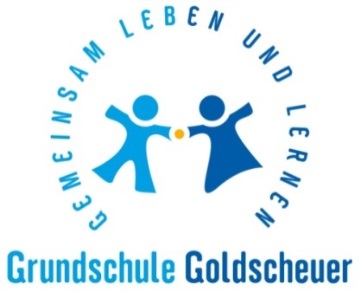 Name:    ___________________________________  Tel:_____________________Straße:   ___________________________________Ort:         ___________________________________Anmeldung für  die Ganztagesschule an der Grundschule Goldscheuer  Schuljahr 2020/2021Bitte geben Sie die Anmeldung für das kommende Schuljahr bis spätestens 28. Mai in der Schule ab (Briefkasten). Nur dann können wir Ihnen einen Platz zusichern. Auch Kinder die schon am GTU teilgenommen haben müssen diese Anmeldung ausfüllen! Die Betreuungstage können in der ersten Schulwoche im September noch geändert werden. Bitte tragen Sie die Klassenstufe ein, die Ihr Kind nächstes Schuljahr besucht.Damit der Ablauf für alle Beteiligten so reibungslos wie möglich funktioniert, brauchen wir Ihre Unterstützung. Hierzu einige wichtige Punkte:● Zu Schuljahresbeginn können Sie und Ihre Kinder aus verschiedenen Angeboten wählen.  Wenn es sich nicht     um ein Ganzjahresthema (z.B. Chor, Englisch) handelt, gilt diese Wahl bis Weihnachten.  ● Der Dienstag ist ein Pflichttag (Nachmittagsunterricht). ● Der Ganztagesunterricht endet immer um 15.30Uhr. (Anwesenheitspflicht)● Damit unser Küchenteam nicht zu viele Gerichte vorbereitet, bitten wir Sie, bei Krankheit oder anderen Fehlgründen, Ihr Kind bis spätestens 8.00 Uhr direkt unter der Telefonnummer: 9857-65 bei der Betreuung abzumelden. Bitte haben Sie dafür Verständnis, dass eine nicht stornierte Mahlzeit in Rechnung gestellt werden muss.● Sie haben die Wahlmöglichkeit zwischen allen 4 Tagen oder 3 von 4 Betreuungstagen (Montag bis Donnerstag).● Falls Sie nur 3 von 4 Tagen gewählt haben, können Sie Ihr Kind dennoch am 4.Tag zum Mittagessen und zur Hausaufgabenbetreuung bis 14.00 Uhr anmelden.Die Anmeldung zur Ganztagesschule gilt für ein ganzes Schuljahr. Zum Halbjahr ist es möglich die Betreuungstage zu ändern.Hiermit melde/n ich/wir mein/unser Kind    Name, Vorname      ………………………………………………….   Klassenstufe im Anmeldejahr        …………………………für die verbindliche Teilnahme an der Ganztagesschule inklusive Mittagessen an folgenden Wochentagen an:Kehl, den…………………………..                                ……………………………………………….                                                                                         Unterschrift□ Die Einzugsermächtigung hinten ist ausgefüllt.         □ Meine/Unsere Kontodaten sind unverändert.Wir sind bestrebt, das Projekt Ganztagesschule ständig weiterzuentwickeln und brauchen hierzu Ihre Anregungen. Bei Sorgen und Fragen haben wir jederzeit ein offenes Ohr für Sie. Kittersburger Str. 19           77694 Kehl           Tel.:+49(0)7854 98576-0                  Email: poststelle@ghs-goldscheuer.schule.bwl.debis 12.05 Uhrbis 14.00 Uhrbis 15.30 UhrMontagDienstag-  X (Pflichttag)MittwochDonnerstagFreitag